CONTACTS POUR DEMANDES D’ INFORMATIONS SUPPLEMENTAIRES :
Tél. :  (+237) 679 66 58 58 (Appel/WhatsApp) |  info@chartered-managers.com |  www.chartered-managers.comEXPERTS ASSOCIES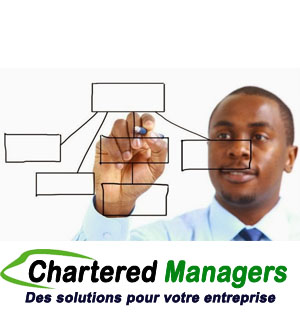 FICHE D’INSCRIPTION A retourner par E-mail à info@chartered-managers.com / cabinetcmanagers@gmail.com ou par WhatsApp au +237 679 66 58 58 PROCEDURE D’INSCRIPTION : Vous pouvez compléter ce formulaire directement en ligne et nous le retourner accompagné du justificatif de votre paiement   Une facture définitive acquittée pour votre comptabilité vous sera remise au début de la session ou avant sur simple demandePROCEDURE D’INSCRIPTION : Vous pouvez compléter ce formulaire directement en ligne et nous le retourner accompagné du justificatif de votre paiement   Une facture définitive acquittée pour votre comptabilité vous sera remise au début de la session ou avant sur simple demandePROCEDURE D’INSCRIPTION : Vous pouvez compléter ce formulaire directement en ligne et nous le retourner accompagné du justificatif de votre paiement   Une facture définitive acquittée pour votre comptabilité vous sera remise au début de la session ou avant sur simple demandePROCEDURE D’INSCRIPTION : Vous pouvez compléter ce formulaire directement en ligne et nous le retourner accompagné du justificatif de votre paiement   Une facture définitive acquittée pour votre comptabilité vous sera remise au début de la session ou avant sur simple demandePROCEDURE D’INSCRIPTION : Vous pouvez compléter ce formulaire directement en ligne et nous le retourner accompagné du justificatif de votre paiement   Une facture définitive acquittée pour votre comptabilité vous sera remise au début de la session ou avant sur simple demandePROCEDURE D’INSCRIPTION : Vous pouvez compléter ce formulaire directement en ligne et nous le retourner accompagné du justificatif de votre paiement   Une facture définitive acquittée pour votre comptabilité vous sera remise au début de la session ou avant sur simple demandePROCEDURE D’INSCRIPTION : Vous pouvez compléter ce formulaire directement en ligne et nous le retourner accompagné du justificatif de votre paiement   Une facture définitive acquittée pour votre comptabilité vous sera remise au début de la session ou avant sur simple demandePROCEDURE D’INSCRIPTION : Vous pouvez compléter ce formulaire directement en ligne et nous le retourner accompagné du justificatif de votre paiement   Une facture définitive acquittée pour votre comptabilité vous sera remise au début de la session ou avant sur simple demandePROCEDURE D’INSCRIPTION : Vous pouvez compléter ce formulaire directement en ligne et nous le retourner accompagné du justificatif de votre paiement   Une facture définitive acquittée pour votre comptabilité vous sera remise au début de la session ou avant sur simple demandePROCEDURE D’INSCRIPTION : Vous pouvez compléter ce formulaire directement en ligne et nous le retourner accompagné du justificatif de votre paiement   Une facture définitive acquittée pour votre comptabilité vous sera remise au début de la session ou avant sur simple demandePROCEDURE D’INSCRIPTION : Vous pouvez compléter ce formulaire directement en ligne et nous le retourner accompagné du justificatif de votre paiement   Une facture définitive acquittée pour votre comptabilité vous sera remise au début de la session ou avant sur simple demandeINTITULE DE LA FORMATION :DATE DE LA SESSION (à remplir selon le calendrier disponible sur notre site)DATE DE LA SESSION (à remplir selon le calendrier disponible sur notre site)DATE DE LA SESSION (à remplir selon le calendrier disponible sur notre site)DATE DE LA SESSION (à remplir selon le calendrier disponible sur notre site)DATE DE LA SESSION (à remplir selon le calendrier disponible sur notre site)DATE DE LA SESSION (à remplir selon le calendrier disponible sur notre site)FORMULE CHOISIE : Classe virtuelle (Visio-formation via Zoom)  Classe virtuelle (Visio-formation via Zoom)  Classe virtuelle (Visio-formation via Zoom)  Classe virtuelle (Visio-formation via Zoom)  Classe virtuelle (Visio-formation via Zoom)  Classe virtuelle (Visio-formation via Zoom)  Classe virtuelle (Visio-formation via Zoom)  Classe virtuelle (Visio-formation via Zoom)  Classe virtuelle (Visio-formation via Zoom)  Classe virtuelle (Visio-formation via Zoom) FORMULE CHOISIE : Présentiel   Présentiel  Lieu : (ville)Lieu : (ville)Lieu : (ville)ENTREPRISE / CABINET / ORGANISATIONDénomination sociale :Dénomination sociale :Dénomination sociale :Dénomination sociale :Adresse :Adresse :B.P.Ville :Pays :N.I.U :EmailTél:RCCM :Nom du 1er responsable de l’entreprise :Nom du 1er responsable de l’entreprise :Nom du 1er responsable de l’entreprise :Nom du 1er responsable de l’entreprise :Nom du 1er responsable de l’entreprise :Nom du 1er responsable de l’entreprise :Fonction :Fonction :Cell :Cell :Email perso :Personne à contacter pour le règlement de notre facture :Personne à contacter pour le règlement de notre facture :Personne à contacter pour le règlement de notre facture :Personne à contacter pour le règlement de notre facture :Personne à contacter pour le règlement de notre facture :Personne à contacter pour le règlement de notre facture :Personne à contacter pour le règlement de notre facture :Personne à contacter pour le règlement de notre facture :Personne à contacter pour le règlement de notre facture :Personne à contacter pour le règlement de notre facture :Fonction :Fonction :Cell :Cell :Email perso :INFORMATRION SUR LES PARTICIPANTSINFORMATRION SUR LES PARTICIPANTSINFORMATRION SUR LES PARTICIPANTSINFORMATRION SUR LES PARTICIPANTSINFORMATRION SUR LES PARTICIPANTSINFORMATRION SUR LES PARTICIPANTSNom e prénom(a)FonctionsEmail (b)Portable WhatsApp(c)Montant01020304050607080910Prière d'écrire les noms exactement comme ils doivent paraître sur le CERTIFICAT de participation Merci d'inclure les emails des participants pour la réception des documents de travail avant la formationLe numéro mobile/WhatsApp est nécessaire pour contacter le participant la veille du séminaire pour lui envoyer son IDENTIFIANT PERSONNEL d’accès à la formation Prière d'écrire les noms exactement comme ils doivent paraître sur le CERTIFICAT de participation Merci d'inclure les emails des participants pour la réception des documents de travail avant la formationLe numéro mobile/WhatsApp est nécessaire pour contacter le participant la veille du séminaire pour lui envoyer son IDENTIFIANT PERSONNEL d’accès à la formation Prière d'écrire les noms exactement comme ils doivent paraître sur le CERTIFICAT de participation Merci d'inclure les emails des participants pour la réception des documents de travail avant la formationLe numéro mobile/WhatsApp est nécessaire pour contacter le participant la veille du séminaire pour lui envoyer son IDENTIFIANT PERSONNEL d’accès à la formation Prière d'écrire les noms exactement comme ils doivent paraître sur le CERTIFICAT de participation Merci d'inclure les emails des participants pour la réception des documents de travail avant la formationLe numéro mobile/WhatsApp est nécessaire pour contacter le participant la veille du séminaire pour lui envoyer son IDENTIFIANT PERSONNEL d’accès à la formation Total Prière d'écrire les noms exactement comme ils doivent paraître sur le CERTIFICAT de participation Merci d'inclure les emails des participants pour la réception des documents de travail avant la formationLe numéro mobile/WhatsApp est nécessaire pour contacter le participant la veille du séminaire pour lui envoyer son IDENTIFIANT PERSONNEL d’accès à la formation Prière d'écrire les noms exactement comme ils doivent paraître sur le CERTIFICAT de participation Merci d'inclure les emails des participants pour la réception des documents de travail avant la formationLe numéro mobile/WhatsApp est nécessaire pour contacter le participant la veille du séminaire pour lui envoyer son IDENTIFIANT PERSONNEL d’accès à la formation Prière d'écrire les noms exactement comme ils doivent paraître sur le CERTIFICAT de participation Merci d'inclure les emails des participants pour la réception des documents de travail avant la formationLe numéro mobile/WhatsApp est nécessaire pour contacter le participant la veille du séminaire pour lui envoyer son IDENTIFIANT PERSONNEL d’accès à la formation Prière d'écrire les noms exactement comme ils doivent paraître sur le CERTIFICAT de participation Merci d'inclure les emails des participants pour la réception des documents de travail avant la formationLe numéro mobile/WhatsApp est nécessaire pour contacter le participant la veille du séminaire pour lui envoyer son IDENTIFIANT PERSONNEL d’accès à la formation Prière d'écrire les noms exactement comme ils doivent paraître sur le CERTIFICAT de participation Merci d'inclure les emails des participants pour la réception des documents de travail avant la formationLe numéro mobile/WhatsApp est nécessaire pour contacter le participant la veille du séminaire pour lui envoyer son IDENTIFIANT PERSONNEL d’accès à la formation Prière d'écrire les noms exactement comme ils doivent paraître sur le CERTIFICAT de participation Merci d'inclure les emails des participants pour la réception des documents de travail avant la formationLe numéro mobile/WhatsApp est nécessaire pour contacter le participant la veille du séminaire pour lui envoyer son IDENTIFIANT PERSONNEL d’accès à la formation Prière d'écrire les noms exactement comme ils doivent paraître sur le CERTIFICAT de participation Merci d'inclure les emails des participants pour la réception des documents de travail avant la formationLe numéro mobile/WhatsApp est nécessaire pour contacter le participant la veille du séminaire pour lui envoyer son IDENTIFIANT PERSONNEL d’accès à la formation Prière d'écrire les noms exactement comme ils doivent paraître sur le CERTIFICAT de participation Merci d'inclure les emails des participants pour la réception des documents de travail avant la formationLe numéro mobile/WhatsApp est nécessaire pour contacter le participant la veille du séminaire pour lui envoyer son IDENTIFIANT PERSONNEL d’accès à la formation TVANAPrière d'écrire les noms exactement comme ils doivent paraître sur le CERTIFICAT de participation Merci d'inclure les emails des participants pour la réception des documents de travail avant la formationLe numéro mobile/WhatsApp est nécessaire pour contacter le participant la veille du séminaire pour lui envoyer son IDENTIFIANT PERSONNEL d’accès à la formation Prière d'écrire les noms exactement comme ils doivent paraître sur le CERTIFICAT de participation Merci d'inclure les emails des participants pour la réception des documents de travail avant la formationLe numéro mobile/WhatsApp est nécessaire pour contacter le participant la veille du séminaire pour lui envoyer son IDENTIFIANT PERSONNEL d’accès à la formation Prière d'écrire les noms exactement comme ils doivent paraître sur le CERTIFICAT de participation Merci d'inclure les emails des participants pour la réception des documents de travail avant la formationLe numéro mobile/WhatsApp est nécessaire pour contacter le participant la veille du séminaire pour lui envoyer son IDENTIFIANT PERSONNEL d’accès à la formation Prière d'écrire les noms exactement comme ils doivent paraître sur le CERTIFICAT de participation Merci d'inclure les emails des participants pour la réception des documents de travail avant la formationLe numéro mobile/WhatsApp est nécessaire pour contacter le participant la veille du séminaire pour lui envoyer son IDENTIFIANT PERSONNEL d’accès à la formation MONTANT NET A PAYERMONTANT NET A PAYERMONTANT NET A PAYERMONTANT NET A PAYERMONTANT NET A PAYERNom, cachet et signature autorisésLe signataire déclare expressément avoir lu et approuvé sans réserve les conditions générales de vente des formations CHARTERED MANAGERS figurant sur notre site internet à l’adresse  www.chartered-managers.com/formations/cgv.pdf